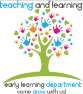 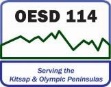 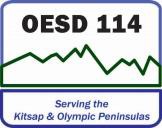 Fire/Paramedics/Police                       911Poison Control              1-800-222-1222Poison Control              1-800-222-1222Poison Control              1-800-222-1222Name of Classroom/building Telephone #Telephone #Telephone #AddressCityStateZip CodeWhat actions will be taken by the person discovering a fire, natural disaster, or other emergency in the classroom?What actions will be taken by the person discovering a fire, natural disaster, or other emergency in the classroom?What actions will be taken by the person discovering a fire, natural disaster, or other emergency in the classroom?What actions will be taken by the person discovering a fire, natural disaster, or other emergency in the classroom?What method will be used to “sound the alarm” to others on the premises?What method will be used to “sound the alarm” to others on the premises?What method will be used to “sound the alarm” to others on the premises?What method will be used to “sound the alarm” to others on the premises?Who will take responsibility for the children in the event of a fire, natural disaster, or other emergency?Who will take responsibility for the children in the event of a fire, natural disaster, or other emergency?Who will take responsibility for the children in the event of a fire, natural disaster, or other emergency?Who will take responsibility for the children in the event of a fire, natural disaster, or other emergency?What action will be taken to evacuate the classroom?What action will be taken to evacuate the classroom?What action will be taken to evacuate the classroom?What action will be taken to evacuate the classroom?Describe the plan for notification regarding the whereabouts and well-being of the children following the evacuation.Describe the plan for notification regarding the whereabouts and well-being of the children following the evacuation.Describe the plan for notification regarding the whereabouts and well-being of the children following the evacuation.Describe the plan for notification regarding the whereabouts and well-being of the children following the evacuation.What Action will you take while waiting for the fire department or other emergency personnel and where you will meet families?What Action will you take while waiting for the fire department or other emergency personnel and where you will meet families?What Action will you take while waiting for the fire department or other emergency personnel and where you will meet families?What Action will you take while waiting for the fire department or other emergency personnel and where you will meet families?Emergency SuppliesEmergency SuppliesEmergency SuppliesEmergency SuppliesWhere will food, water, medication, and other necessary supplies be stored?Where will food, water, medication, and other necessary supplies be stored?Where will food, water, medication, and other necessary supplies be stored?Where will food, water, medication, and other necessary supplies be stored?Who will be responsible for accessing these supplies at the time of an emergency?Who will be responsible for accessing these supplies at the time of an emergency?Who will be responsible for accessing these supplies at the time of an emergency?Who will be responsible for accessing these supplies at the time of an emergency?